Виды работыСодержаниеСрокиОтметка о выполненииОрганизационно диагностическая работаСоставление годового и перспективного плановСоставление календарного плана фронтальной и подгрупповой работыСоставление графика работы, циклограммыОформление журнала продвижения детейОформления журнала посещения детейПодготовка анкет для родителейСкрининг-диагностика детей групп общеразвивающей направленностиУглубленная логопедическая диагностика устной речиСбор медицинских и педагогических сведений о раннем развитии ребенкаПодготовка  и заполнение индивидуальных речевых картСоставление индивидуальных маршрутов коррекционного обучения Оформление тетради взаимодействия учителя логопеда и воспитателей в старшей логопедической группе компенсирующей направленностиОформление тетради для занятий родителей с ребенкомОформление журнала консультаций логопеда для родителей и педагоговОтчет о проделанной коррекционной работе за учебный годПринимать участие в работе районного МО логопедовСамостоятельно работать со специальной литературой. Изучение новинок методической литературыУчаствовать в работе семинаров педагогического совета ДОУ.Систематизация и наработка опыта для аттестации на квалификационную категорию.Создание предметно-развивающей среды в логопедическом кабинете.СентябрьСентябрьСентябрьСентябрьСентябрьСентябрь ФевральПервая, вторая неделя сентябряСентябрьВ  течение годаСентябрьСентябрьСистематически в течение годаСистематически в течение годаСистематически в течение годаСистематически в течение годаСистематически в течение годаСистематически в течение годаСистематически в течение годаСистематически в течение годаКоррекционная работаКоррекционно-развивающие фронтальные и подгрупповые занятияИндивидуальное      взаимодействиеПодгрупповые занятия по формированию лексико-грамматического строя речиПодгрупповые занятия по совершенствованию связной речиПодгрупповые занятия на развитие фонематического слухаСогласно циклограммеВзаимосвязь со специалистами ДОУАнализ результатов обследования, частичный анализ результатов психолого-педагогического и логопедического воздействияКонсультации для воспитателей и специалистов по результатам обследования речи детей.МайВзаимодействиес родителями Консультации для родителей:«Проведение артикуляционной гимнастики в домашних условиях»Семинар-практикум: «Показ артикуляционной гимнастики»«Помогая маме – тренируем пальчики»Семинар-практикум: «Показ пальчиковой гимнастики»«Обогащение словарного запаса детей в домашних условиях»«Как выполнять домашние задания?»«Закрепление правильного произношения поставленных звуков».«Как воспитать у ребёнка навыки правильного звукопроизношения».Консультация-практикум: «Играем на ходу. Развитие речи детей в общении со взрослыми».«Роль семьи в становлении речи ребёнка».Семинар-практикум: «Правильное дыхание – правильная речь»«Развитие связной речи ребёнка в семье»«Достижения детей по преодолению речевых недостатков»«Если ваш ребёнок левша»«Польза чтения»«Уровень речевого развития детей»Папки - передвижки, буклеты:Папка-передвижка:«Артикуляционная гимнастика»Папка-передвижка: «Дыхательная гимнастика». «Индивидуальные беседы»Родительские собрания:«Знакомство родителей с содержанием логопедической работы в течении учебного года. Знакомство с результатами обследования речи детей»«Взаимосвязь работы семьи и логопеда»«Подведение итогов коррекционного обучения. Рекомендации родителям на летний период».СентябрьСентябрьОктябрьОктябрьНоябрьНоябрьНоябрьДекабрьЯнварьЯнварьФевральМартМартАпрельАпрельМайСентябрьФевральПо запросам родителей в течение годаСентябрьДекабрьМайВзаимодействие с педагогамиКонсультации для педагогов:Семинар-практикум: «Показ артикуляционной гимнастики»Консультация: «Игры на развитие речевого дыхания»Консультация: «Артикуляционная гимнастика – как основа правильного произношения»Семинар-практикум: «Средства развития мелкой моторики рук у детей с нарушением речи»Консультация для муз-го рук.: «Логоритмика в ДОУ»Беседа с воспитателями: «Роль воспитателя в становлении речи ребёнка»Консультация: «Игры и упражнения для совершенствования фонематического восприятия и навыков звукового анализа у детей старшего дошкольного возраста»Консультация: «Недостатки речи сегодня – трудности в обучении завтра»Индивидуальные беседы: «Дети с трудностями в обучении»Консультация: «Приёмы обогащения словарного запаса детей»Консультация: «Грамматические категории, которыми должны обладать дети к школе»Консультация: «Приёмы формирования грамматического строя речи у детей старшего дошкольного возраста с речевыми нарушениями»Консультация: «Роль речевой дидактической игры в развитии ребёнка»Рекомендации: «Создание речевой среды в группе, ДОУ, семье».Консультация: «Развитие графомоторных навыков у детей старшего дошкольного возраста».Консультация-практикум: «Логопедическая работа на основном этапе коррекционно-образовательного процесса»Консультация: Формирование связных высказываний у дошкольников»Практикум: « Развитие речи в сюжетно-ролевой игре»Консультация: «Роль речевой дидактической игры в развитии ребёнка»Беседа: «Использование физкультминуток  в работе логопеда, воспитателя, музыкального руководителя»Беседа: «Развитие фонематического слуха у детей дошкольного возраста»Беседа: «Логопедическая работа на заключительном этапе»СентябрьСентябрьСентябрьОктябрьОктябрьОктябрьНоябрьНоябрьНоябрьДекабрьДекабрьЯнварьЯнварьЯнварьФевральФевральМартМартАпрельАпрельАпрельМайИнформационно просветительская работаРазмещение статей, консультаций, рекомендаций, конспектов   занятий на интернет- сайте  стенде ДОУ.Систематически в течении года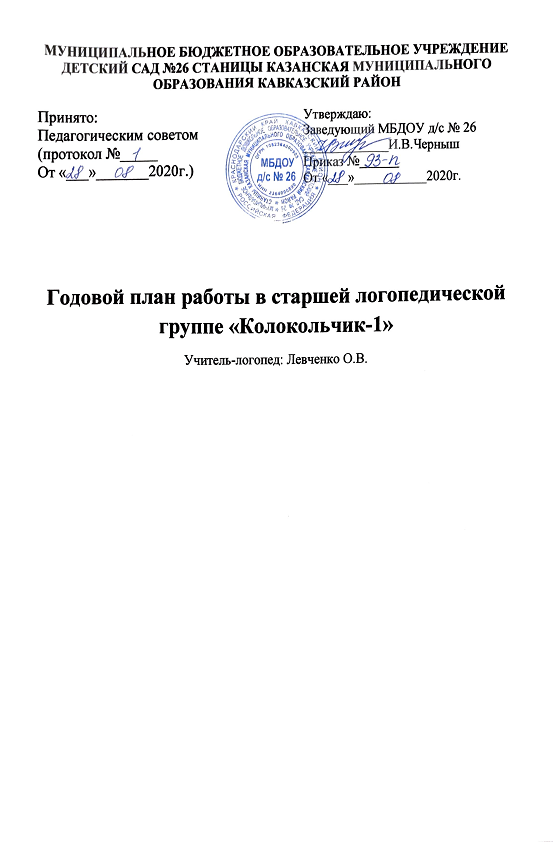 